Gott ist unsere Hoffnung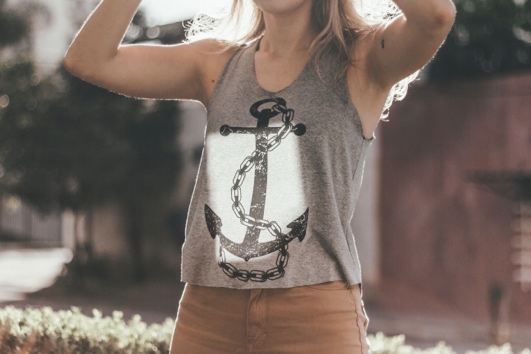 ANBETUNG: Gott ist unsere Hoffnung: Auf ihn Vertrauen wir, er ist unsere Zuversicht, er kennt unsere Bedürfnisse und unser Verlangen.Aber eine Hoffnung bleibt mir noch, an ihr halte ich trotz allem fest: Die Güte des HERRN hat kein Ende, sein Erbarmen hört niemals auf, es ist jeden Morgen neu! Groß ist deine Treue, o Herr! Darum setze ich meine Hoffnung auf ihn, der HERR ist alles, was ich brauche. Denn der HERR ist gut zu dem, der ihm vertraut und ihn von ganzem Herzen sucht.	Klagelieder 3,21-25Deshalb wünsche ich für euch alle, dass Gott, der diese Hoffnung schenkt, euch in eurem Glauben mit großer Freude und vollkommenem Frieden erfüllt, damit eure Hoffnung durch die Kraft des Heiligen Geistes wachse.  	Römer, 15, 13Er öffne euch die Augen, damit ihr seht, wozu ihr berufen seid, worauf ihr hoffen könnt und welches unvorstellbar reiche Erbe auf alle wartet, die zu Gott gehören. Ihr sollt erfahren, mit welcher unermesslich großen Kraft Gott in uns, den Glaubenden, wirkt.	Epheser 1, 18-19aGelobt sei Gott, der Vater unseres Herrn Jesus Christus! In seinem großen Erbarmen hat er uns neues Leben geschenkt. Wir sind neu geboren, weil Jesus Christus von den Toten auferstanden ist, und jetzt erfüllt uns eine lebendige Hoffnung. Es ist die Hoffnung auf ein ewiges, von keiner Sünde beschmutztes und unzerstörbares Erbe, das Gott im Himmel für euch bereithält. Bis dahin wird euch Gott durch seine Kraft bewahren, weil ihr ihm vertraut. Und so erfahrt ihr schließlich seine Rettung, die am Ende der Zeit für alle sichtbar werden wird.	1. Petrus1, 3-5SCHULD BEKENNEN:Alle sind schuldig geworden und spiegeln nicht mehr die Herrlichkeit wider, die Gott dem Menschen ursprünglich verliehen hatte. Aber was sich keiner verdienen kann, schenkt Gott in seiner Güte: Er nimmt uns an, weil Jesus Christus uns erlöst hat.	Römer 3, 23-24DANKEN:Sie sollen den HERRN preisen für seine Gnade und für seine Wunder, die er uns Menschen erleben lässt!	Psalm 107, 8Ich will den HERRN loben von ganzem Herzen, alles in mir soll seinen heiligen Namen preisen! Ich will den HERRN loben und nie vergessen, wie viel Gutes er mir getan hat. Ja, er vergibt mir meine ganze Schuld und heilt mich von allen Krankheiten! Er bewahrt mich vor dem sicheren Tod und beschenkt mich mit seiner Liebe und Barmherzigkeit. Mein Leben lang gibt er mir Gutes im Überfluss, er macht mich wieder jung und stark wie ein Adler.
	Psalm 103, 1-5FÜRBITTE:	Wir beten, dass Gott, die Quelle der Hoffnung, _____ mit Freude und Frieden erfüllt, weil wir auf ihn vertrauen. Dann wird _____ durch die Kraft des Heiligen Geistes mit zuversichtlicher Hoffnung überfliessen. 						      nach Römer 15,13 (NLT)Vater, wir bitten darum…dass dein Licht scheint in die Dunkelheit von Angst und Panik und du Hoffnung und Frieden bringst.dass die Gläubigen deine Diener sind, voller Liebe, Gnade und Barmherzigkeitdass alle Herzen Jesus Christus suchen und finden werden und lernen, ihm treu zu seindass du alle Kinder weltweit umgibst mit deinem Schutz, mit Versorgung, mit Heilungskraft und mit Liebedass du Heilung gewährst für Kranke und ihren Familien hilfst. dass du über unseren Schulkindern, Lernenden und Studierenden wachst, während die Bildungseinrichtungen geschlossen sind und ihre Eltern mit Weisheit für die Betreuung und Begleitung erfüllst.dass du unseren Lehrpersonen Kreativität schenkst, ihre Bildungsverantwortung über Fernunterricht weiterzuführen und die Gesundheit von ihnen und ihrer Familie schützt. Segne Behörden und Schulleitungen in ihrer Führungsverantwortung in dieser ausserordentlichen Situation. dass du unsere medizinischen Fachleute schützt, ihnen Weisheit und Stärke gibst, ebenso denen die am Forschen sind für gute Behandlungsmethodendass du unsere Regierung und Amtsträger segnest und ihnen Mut gibst mit göttlicher Weisheit Entscheidungen zu treffen, die Auswirkungen auf unser Leben haben. Wahrheit ersetze Lüge, Vertrauen ersetze Zweifel, Geduld und Zuversicht ersetze kritische Geister, Gutes ersetze Böses, Solidarität ersetze Selbstsucht, Hoffnung und Frieden ersetzen Angst – in deinem Namen JESUS, Amen.HFA:  Die Bibelstellen sind der Hoffnung für alle® entnommen, Copyright © 1983, 1996, 2002, 2015 by Biblica, Inc.®. Verwendet mit freundlicher Genehmigung des Herausgebers Fontis – Brunnen Basel